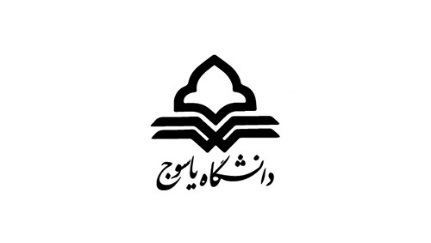 دانشکده----گروه-------(عنوان رساله) به وسیلهی:(نام و نام خانوادگی)رسالهارائه شده به مدیریت پژوهشی و تحصیلات تکمیلی دانشگاه به عنوان بخشی از فعالیتهای تحصیلی لازم برای اخذ درجه دکتری تخصصیدر رشتهی:(عنوان رشته و گرایش)در تاریخ  ------  توسط هیئت داوران زیر بررسی و با درجه ------ به تصویب نهایی رسید.1- استاد راهنما: دکتر ---------- با مرتبهی علمی ------                                                          امضاء: 2- استاد مشاور: دکتر ---------- با مرتبهی علمی ------                                                          امضاء:3- استاد مشاور: دکتر ---------- با مرتبهی علمی ------                                                          امضاء:4- استاد داور داخل گروه: دکتر ----------- با مرتبهی علمی ------                                            امضاء:5- استاد داور خارج گروه: دکتر ----------- با مرتبهی علمی ------                                            امضاء:6- استاد داور خارج گروه: دکتر ----------- با مرتبهی علمی ------                                            امضاء:نماینده امور پژوهشی و تحصیلات تکمیلی دانشگاه: دکتر -------با مرتبهی علمی-----                            امضاء:(ماه و سال)